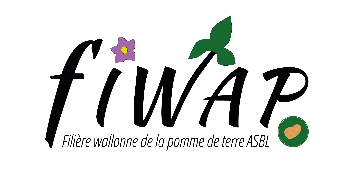 Agenda :  4 et 5 septembre 2019 : Potato Europe à Kain ! Belgique (semaine 03): message des marchés Fiwap / PCA :Marchés très fermes et cours en hausse. Premiers contrats sortis avec hausses de prix mais ne couvrant pas les hausses des coûts du plant, des engrais, de l’énergie, des locations de terre…. Déstockage en cours de contrats mars dans certains cas. Beaucoup de producteurs n’ont plus grand-chose en libre (ou n’osent pas s’engager avant d’avoir livrés leurs contrats et vu leurs tares…). On nous rapporte d’ailleurs des cas de tares très élevées, souvent non justifiées ni détaillées. La colère de certains producteurs est parfois aussi ou plus importante vis-à-vis de l’opacité de l’un ou l’autre système de tarage que vis-à-vis de la non adaptation de certains contrats en matière de problèmes de force majeure… Variétés du frais (Melody, Marabel,…) principalement françaises mais aussi belges, partant en transformation frites grâce à leurs poids sous eau élevés.  Export laborieux car prix « trop élevés »… Pommes de terre parfois en germination, malgré des gazages plus précoces en décembre. Beaucoup de ventilation interne nécessaires dus aux t° trop douces et aux taches ou tubercules humides pas encore reséchés. Terres : les fonds sont secs, et de nombreux producteurs, notamment de hâtives, ont déjà peur de la sécheresse. Ou de pluies importantes en février – mars qui retarderaient les plantations…Variétés industrielles : Fontane : 30,00 à 32,50 €/q ; marché ferme avec prix le plus pratiqué à 30,00Challenger : 30,00 à 32,50 €/q ; marché ferme avec prix le plus pratiqué à 30,00Bintje :  « qualité fritable » : max 15 % de flottantes à 1060 g/l et PSE min de 335 g/5 kg : 27,50 à 31,00 €/q en fonction de la qualité (PSE, cuisson,…),du calibre et de l’acheteur. Il est évident que les prix du haut de la fourchette le sont pour de beaux lots réguliers et (très) bonne qualité. Marché ferme.« qualité défaillante » : plus de 15 % de flottantes et/ou PSE < 335 g/5 kg : non coté. L’offre de lots problématiques a clairement diminué.Quelques échos d’Innovator entre 32 et 35 €/qMarchés physiques européens: récapitulatif des cours (source: NEPG):Plant de Bintje: Plant hollandais, classe A, rendu mars 2019, par 5 tonnes, en sacs, hTVA : marchés fermes et prix à nouveau en hausse et évolutifs (renseignez-vous très régulièrement) :Calibre 28 - 35 mm : 110 - 120,00 €/q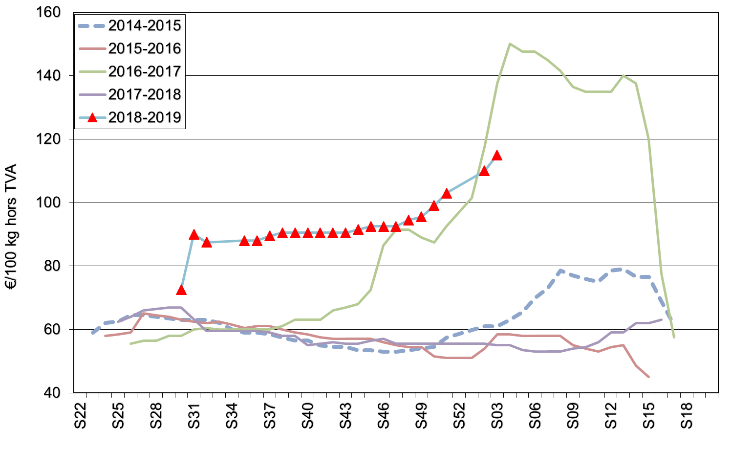 Calibre 35 – 45 mm : 84,00 - 90,00 €/q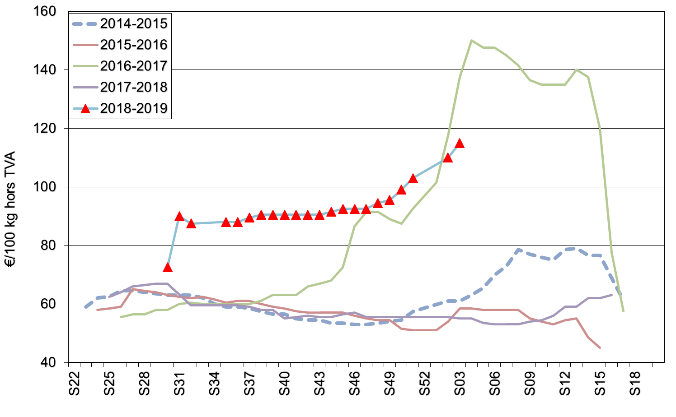 POMMAK : La liste Pommak vous attend sur www.pommak.be ! Vous vendez ou vous achetez des pommes de terre sur le marché libre ? Ayez le réflexe Pommak : apportez votre transaction sur la liste Pommak sur www.pommak.be. C’est anonyme et sécurisé !  Pommak est l’outil le plus adapté pour suivre au jour le jour les évolutions de marché et pour caractériser les prix selon la qualité. Pommak fonctionne pour toutes variétés, toutes qualités et tous délais de livraison. 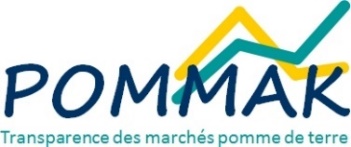 Pommak sur votre téléphone intelligent: l’application Pommak est disponible sur le Play Store de Google : (https://play.google.com/) … et vous voilà équipé pour consulter la liste des transactions relayées, apporter votre transaction en temps réel (même quand vous êtes sur votre tracteur…), ou encore valider ou faire valider votre transaction. N’attendez-pas !Marché à terme: EEX à Leipzig (€/q) Bintje, Agria et var. apparentées pour transfo, 40 mm+, min 60 %  +:Indice Pomme de terre de l’AMI : L’indice pommes de terre de l’AMI sert de base pour calculer le règlement de liquidation (afwikkelprijs ou cash settlement) qui fixe la valeur d’un lot de pommes de terre (fritable, 40 mm +) lors de la clôture de l’échéance du marché à terme EEX à Leipzig (basé sur cotations NL (PotatoNL), B (Fiwap/PCA & Belgapom), F (RNM) et D (AMI)) : en €/100 kg :Pays-Bas : Tous les prix sont fermes (voire en légère hausse) dans les cotations PotatoNL de la semaine passée, tandis que les transactions réelles confirment les prix de 29 à 32 €/q en variétés industrielles. Farm Frites a sorti ses contrats avec une hausse régulière de 1,50 €/q par rapport à l’an passé. Le marché intérieur du frais tourne correctement sur base de 30 à 35 €/q en chairs tendres, et 35 à 40 €/q en chairs fermes. L’export est un peu ralenti par la hausse récente des cours, et le commerce a lieu sur base de 29,50 à 30,50 €/q départ big-bag.Cotation PotatoNL : voir aussi sur www.potatonl.com France : Industrie : les usines (belges et françaises) restent à la recherche de tout lot fritable même dans les variétés à double usage (industrie et frais) sur base de 27,50 €/q, mais l’offre est globalement réticente. Les variétés spécifiques se vendent à 30,00 €/q. La demande reste supérieure à l’offre et les cours sont haussiers, même en Bintje où le taux de flottantes et la teneur en matière s èche continuent de jouer un rôle dans la définition du prix. L’offre de lots à problèmes a fortement diminué, tandis que des débouchés spécifiques (éplucheurs) peuvent même dépasser les cotations affichées. L’export en frites ménagères (Markies, Agria) est aussi demandeur à des prix de l’ordre de 32,00 €/q en big-bag départ, voire ponctuellement plus, pour l’Espagne par exemple. Mais les pays de l’Est sont aussi présents. Sur le marché intérieur du frais, les cours sont fermes également : variétés à chair tendre entre 26 et 35 €/q, chairs fermes entre 35 et 42 €/q.Pomme de terre industrielle non lavée, vrac, départ, hTVA, Nord Seine, €/qt, min – max (moy) (RNM) :Allemagne : Sur le marché du frais (Rhénanie), au 11 janvier, prix inchnagés pour les chairs fermes à 37,00 €/q pour du sortie stockage caisses - frigo, et à 35,00 €/q pour du sortie stockage caisses – frigo pour les chairs tendres. Pour les chairs fermes en vente à la ferme (Rhénanie) les prix variaient entre 11,00 et 12,00 € par sac de 25 kg (inchangé). Les cours des conso frais d’AMI sont en hausse depuis plusieurs semaines.En pommes de terre pour l’industrie (frites), prix stables mais fermes ! Agria entre 30,00 et 31,00 €/q, Fontane entre 29,00 et 30,00 €/q, Innovator entre 31,00 et 32,00 €/q. L’indice – en hausse - allemand de l’AMI s’établit à 28,96 €/q.Pommes de terre bio (AMI GmbH) : cours actuels, stables et inchangés : prix producteurs pommes de terre bios rendues négoce entre 55 et 58 €/q. Le commerce est stable mais bon avec des cours 7 à 10 € plus élevé qu’à la même époque l’an passé. *En période de départ champs, il faut retirer 1,00 €/q à ces prix pour frais de triage !!Grande-Bretagne : Prix moyen producteur (tous marchés confondus) sem. 01 : non coté.Cours pour la Maris Piper en épluchage : entre 20,23 et 28,10 €/q (18 à 25 £/100 kg)Cours de la Markies pour frites et purée : 31,47 €/q (28 £/100 kg)Les plantations dans les Cornouailles se poursuivent avec de bonnes conditions de sol.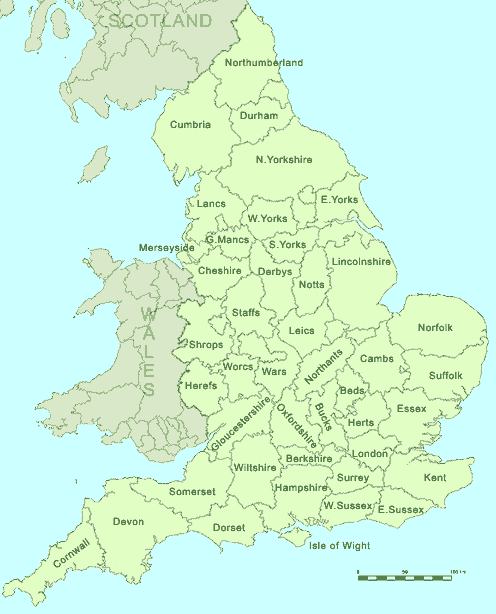 Prochain message mardi 22 janvier 2018Auteurs : Pierre Lebrun – Daniel Ryckmans. Pour toute question : pierre.lebrun@fiwap.be ou daniel.ryckmans@fiwap.be ou 081/61.06.56. La synthèse des marchés belges est établie en étroite collaboration entre Fiwap et PCA et ne peut être reprise qu’en mentionnant les 2 organismes sous le vocable « Message des marchés Fiwap/PCA » ou « Marktbericht PCA/Fiwap ». Sources : Général : NEPG.  Belgique : contacts téléphoniques pris auprès de professionnels du secteur (producteurs, négociants, courtiers, transformateurs...) figurant parmi une liste de 80 correspondants. France = RNM (Réseau des Nouvelles des Marchés) à Lille. Pays-Bas = PotatoNL + NAO (Nederlandse Aardappel Organisatie), VTA (Verenigde Telers Akkerbouw); Boerderij ; PotatoNL ;  Allemagne = REKA-Rhénanie ; EEX (Leipzig) ; AMI (Agrarmarkt Information - GmbH).  Grande-Bretagne = AHDB Potatoes, Potato Call.	                                                                          Cornouailles		€/tonneSemaine 01Semaine 02Semaine 03Tendance       Belgique Bintje fritables*         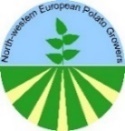 Fontane ChallengerInnovator                  Non cotéNon cotéNon cotéNon coté250,00 – 300,00300,00300,00Non coté275,00 – 310,00300,00 – 325,00300,00 – 325,00Non coté↑↑↑-Pays-Bas     frites, >40mm, NeBeDeCotation VTA Var fritables285,00 – 320,00Non coté285,00 – 310,00Non coté--→-France                          Bintje                                 Bintje < 345 PSEFontaneNon cotéNon cotéNon coténc250,00 – 280,00300,00----↑↑Allemagne                                  AgriaFontaneInnovator / Ivory Russet300,00 - 310,00290,00 - 300,00310,00 - 320,00300,00 - 310,00290,00 - 300,00310,00 - 320,00---→→→Grande-Bretagne-nc-Belgique (Fiwap/PCA)Tout venant  +, fritable, vrac, départ, min 360 g/5 kg PSE, min 60 %  +, chargé, hors TVA. *pour Bintje : spécifications assouplies vers 335 g/5 kg PSE et max 15 % de flottantes à 1,060Tout venant  +, fritable, vrac, départ, min 360 g/5 kg PSE, min 60 %  +, chargé, hors TVA. *pour Bintje : spécifications assouplies vers 335 g/5 kg PSE et max 15 % de flottantes à 1,060Tout venant  +, fritable, vrac, départ, min 360 g/5 kg PSE, min 60 %  +, chargé, hors TVA. *pour Bintje : spécifications assouplies vers 335 g/5 kg PSE et max 15 % de flottantes à 1,060Tout venant  +, fritable, vrac, départ, min 360 g/5 kg PSE, min 60 %  +, chargé, hors TVA. *pour Bintje : spécifications assouplies vers 335 g/5 kg PSE et max 15 % de flottantes à 1,060Pays-Bas (Cotation PotatoNL + cotation VTA)Destination industrie frites : tout-venant, vrac, fritable, départ,  +, min 60 % 50 mm+, min 360 g/5 kg PSE). Export : tout-venant, vrac, départ,  +, min 60 % 50 mm+. Prix hors TVA.Destination industrie frites : tout-venant, vrac, fritable, départ,  +, min 60 % 50 mm+, min 360 g/5 kg PSE). Export : tout-venant, vrac, départ,  +, min 60 % 50 mm+. Prix hors TVA.Destination industrie frites : tout-venant, vrac, fritable, départ,  +, min 60 % 50 mm+, min 360 g/5 kg PSE). Export : tout-venant, vrac, départ,  +, min 60 % 50 mm+. Prix hors TVA.Destination industrie frites : tout-venant, vrac, fritable, départ,  +, min 60 % 50 mm+, min 360 g/5 kg PSE). Export : tout-venant, vrac, départ,  +, min 60 % 50 mm+. Prix hors TVA.France (RNM)Bassin Nord, non lavée, 360g/5 kg PSE, tout venant 35mm +, fritable, hors TVABassin Nord, non lavée, 360g/5 kg PSE, tout venant 35mm +, fritable, hors TVABassin Nord, non lavée, 360g/5 kg PSE, tout venant 35mm +, fritable, hors TVABassin Nord, non lavée, 360g/5 kg PSE, tout venant 35mm +, fritable, hors TVAAllemagne (Reka-Rhénanie)Fritable, 40 mm+, vrac, départ, hors TVA (Reka – Rhénanie). A certaines périodes, 10,00 €/t à retirer pour triage ! Fritable, 40 mm+, vrac, départ, hors TVA (Reka – Rhénanie). A certaines périodes, 10,00 €/t à retirer pour triage ! Fritable, 40 mm+, vrac, départ, hors TVA (Reka – Rhénanie). A certaines périodes, 10,00 €/t à retirer pour triage ! Fritable, 40 mm+, vrac, départ, hors TVA (Reka – Rhénanie). A certaines périodes, 10,00 €/t à retirer pour triage ! Grande Bretagne (AHDB Potatoes)Prix moyen marché libre: toutes variétés, départ ferme (sac ou vrac), sans accord de vente avant le 1er juillet. Chaque transaction intervient dans le prix moyen marché libre de la semaine de livraisonPrix moyen marché libre: toutes variétés, départ ferme (sac ou vrac), sans accord de vente avant le 1er juillet. Chaque transaction intervient dans le prix moyen marché libre de la semaine de livraisonPrix moyen marché libre: toutes variétés, départ ferme (sac ou vrac), sans accord de vente avant le 1er juillet. Chaque transaction intervient dans le prix moyen marché libre de la semaine de livraisonPrix moyen marché libre: toutes variétés, départ ferme (sac ou vrac), sans accord de vente avant le 1er juillet. Chaque transaction intervient dans le prix moyen marché libre de la semaine de livraison€/q08/0109/0110/0111/0114/01 clôture-Volumes-Positions ouvertes14/01 clôture-Volumes-Positions ouvertes14/01 clôture-Volumes-Positions ouvertesAvril 201932,6032,6032,3032,6032,90555.471Juin 201933,9033,9033,7033,9034,003125Avril 202017,0017,0016,9017,0016,8013480Dates29-11-201806-12-201813-12-201820-12-201810-01-2019Indice Pomme de terre (BeNeDeFr)25,7026,1026,4027,4029,80PotatoNL (€/q) : 03/01 (S 01)08/01 (S 02)10/01 (S 02)Cat. 1- fritable, 40 mm+ à destination NL/B/D28,50 – 32,0028,50 – 31,0028,50 – 31,00Cat. 2 – fritable, 40 mm+ autres30,00 – 31,5029,00 – 33,0030,00 – 33,00 Agria, Markies, Victoria pour frites fraiches28,50 – 31,5029,00 – 33,0029,00 – 33,00Groupe Innovator, Markies (longues frites)29,00 – 32,0029,00 – 31,0030,00 – 31,00Fontane, Challenger, Bintje (rondes – ovales)28,50 – 30,5028,50 – 30,5028,50 – 30,50VI)  Export 40 mm27,50 – 28,5027,00 – 28,0027,00 – 28,00IX) flocons PSE > 330 gr/5kg8,00 – 10,008,00 – 10,008,50 – 10,00     flocons PSE > 360 gr/5 kg10,00 – 12,0011,00 – 12,0010,00 – 12,00Cotation VTASem. 52Sem. 01Sem. 02Var fritables, 40 mm+Non cotéNon cotéNon cotéVar export 45 mm +, en sacNon cotéNon cotéNon cotéPdt industrie, Nord Seine, non lavée, en €/100 kgSem. 51Sem. 02Bintje, 35 mm+, fritable <345 g/5 kg PSEBintje, 35 mm+, fritable, >360 g/5 kg PSE15,00 – 25,00 (22,00)Non coté25,00 – 28,00 (25,00)Non cotéFontane, 35 mm+, fritable27,00 – 27,50 (27,00)30,00Diverses variétés fritables, 35 mm+27,00 – 28,00 (28,00)27,50 – 30,00 (30,00)04/01 (S01)04/01 (S01)11/01 (S02)Prix REKA Rhénanie : prix producteurs*, hTVAPrix REKA Rhénanie : prix producteurs*, hTVAPrix REKA Rhénanie : prix producteurs*, hTVAPrix REKA Rhénanie : prix producteurs*, hTVAPrix REKA Rhénanie : prix producteurs*, hTVA  Industrie, 40 mm+ :            Agria                       FontaneInnovator / Ivory Russet   Industrie, 40 mm+ :            Agria                       FontaneInnovator / Ivory Russet 30,00-31,0029,00-30,0031,00-32,0030,00-31,0029,00-30,0031,00-32,0030,00-31,0029,00-30,0031,00-32,00Vente détail à la ferme (sacs de 25 kg) :    chair fermeVente détail à la ferme (sacs de 25 kg) :    chair ferme11,00 – 12,0011,00 – 12,0011,00 – 12,00Rhénanie  Chair tendre             Chair ferme             Chair farineusePalatinat Chair tendre            Chair ferme Rhénanie  Chair tendre             Chair ferme             Chair farineusePalatinat Chair tendre            Chair ferme 35,0037,0037,0030,0032,0035,0037,0037,0030,0032,0035,0037,0037,0030,0032,00Prix AMI GmbH : prix producteurs rendu négocePrix AMI GmbH : prix producteurs rendu négocePrix AMI GmbH : prix producteurs rendu négocePrix AMI GmbH : prix producteurs rendu négocePrix AMI GmbH : prix producteurs rendu négoceChair fermeChair tendreChair fermeChair tendre28,1327,0428,1327,0428,6727,43Basse Saxe               Variétés à Frites 40mm+                                         Chips/croustilles 35mm+Basse Saxe               Variétés à Frites 40mm+                                         Chips/croustilles 35mm+24,00 – 26,0026,00 – 29,0024,00 – 26,0026,00 – 29,0025,00 – 27,0027,00 – 29,00Indice AMI, moyennes prix 40mm+ pour fritesIndice AMI, moyennes prix 40mm+ pour fritesncnc28,96Pdt bio (prix de vente): dernières cot. disponibles:toutes var., comm. détail, €/kg (caisse 12,50 kg)chair ferme, comm. détail, €/kg (caisse 12,50 kg) chair tendre., comm. détail, €/kg (caisse 12,50 kg)toutes var., comm. gros, €/kg (caisse 12,50 kg)chair ferme., comm. détail, €/kg (caisse 12,50 kg)chair ferme Italie, comm. détail, €/kg (caisse 12,50 kg)Pdt bio (prix de vente): dernières cot. disponibles:toutes var., comm. détail, €/kg (caisse 12,50 kg)chair ferme, comm. détail, €/kg (caisse 12,50 kg) chair tendre., comm. détail, €/kg (caisse 12,50 kg)toutes var., comm. gros, €/kg (caisse 12,50 kg)chair ferme., comm. détail, €/kg (caisse 12,50 kg)chair ferme Italie, comm. détail, €/kg (caisse 12,50 kg)Semaine 501,071,081,050,850,830,86Semaine 011,061,071,040,870,920,87Semaine 021,061,071,050,840,810,85